Администрация Михайловского муниципального образованияПОСТАНОВЛЕНИЕ       От 30.12.2022 года                                                                    № 406                                                    г. Михайловск                 О внесении изменений в постановление Администрации Михайловского муниципального образования от 05.12.2019 № 405 «Об утверждении порядка составления и утверждения плана финансово-хозяйственной деятельности муниципальных учреждений городского поселения Михайловское минимальное образование В соответствии с подпунктом 6 пункта 3.3 статьи 32 Федерального закона от 12 января 1996 г. № 7-ФЗ «О некоммерческих организациях», руководствуясь Приказом Министерства финансов Российской Федерации от 31.08.2018 № 186н «О Требованиях к составлению и утверждению плана финансово-хозяйственной деятельности государственного (муниципального) учреждения», руководствуясь Уставом Михайловского муниципального образованияПОСТАНОВЛЯЮ:1. В постановление Администрации Михайловского муниципального образования от 05.12.2019 № 405 «Об утверждении порядка составления и утверждения плана финансово-хозяйственной деятельности муниципальных учреждений Михайловского муниципального образования» внести следующие изменения:1.1.  Приложение к Порядку составления и утверждения плана финансово-хозяйственной деятельности муниципальных учреждений Михайловского муниципального образования изложить в новой редакции (приложение № 1).2. Опубликовать настоящее постановление на официальном сайте Администрации Городского поселения Михайловское муниципальное образование.3. Контроль за исполнением настоявшего Постановления оставляю за собой.Глава Михайловскогомуниципального образования                                                        М.В.ПетуховПриложение № 1 к постановлению Администрации  Михайловского муниципального образованияот __.12.2022 г. № Форма плана ФХД в Excel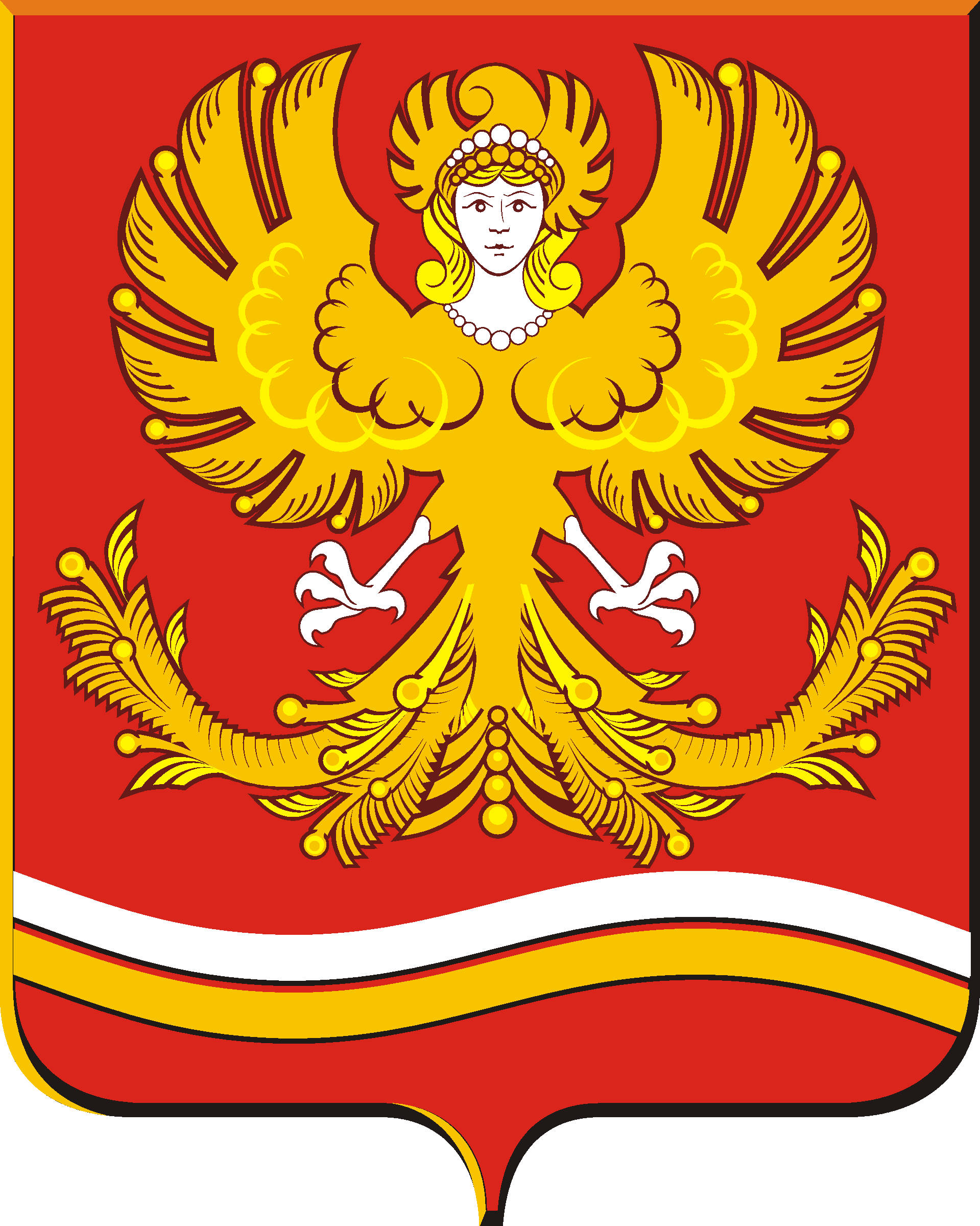 